Początek formularzaDół formularzaOgłoszenia powiązane: Ogłoszenie nr 42778 - 2017 z dnia 2017-03-14 r. Koszalin: 
OGŁOSZENIE O ZMIANIE OGŁOSZENIA OGŁOSZENIE DOTYCZY:Ogłoszenia o zamówieniu INFORMACJE O ZMIENIANYM OGŁOSZENIUNumer: 36926
Data: 06/03/2017SEKCJA I: ZAMAWIAJĄCYZarząd Dróg i Transportu w Koszalinie, Krajowy numer identyfikacyjny 33000246600000, ul. ul. Połczyńska  24, 75-815   Koszalin, woj. zachodniopomorskie, państwo Polska, tel. 94 3118060, e-mail dorota.szarkowska@zdit-koszalin.pl, faks 94 3425419. 
Adres strony internetowej (url): 
Adres profilu nabywcy: 
Adres strony internetowej, pod którym można uzyskać dostęp do narzędzi i urządzeń lub formatów plików, które nie są ogólnie dostępne: 
www.zdit.koszalin.plSEKCJA II: ZMIANY W OGŁOSZENIU II.1) Tekst, który należy zmienić:Miejsce, w którym znajduje się zmieniany tekst:
Numer sekcji: IV.
Punkt: 6.2) 
W ogłoszeniu jest: Termin składania ofert lub wniosków o dopuszczenie do udziału w postępowaniu: Data: 21/03/2017, godzina: 10:00, 
W ogłoszeniu powinno być: Termin składania ofert lub wniosków o dopuszczenie do udziału w postępowaniu: Data: 24/03/2017, godzina: 10:00, 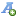 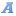 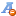 